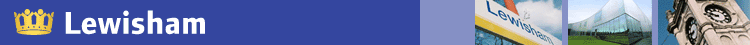 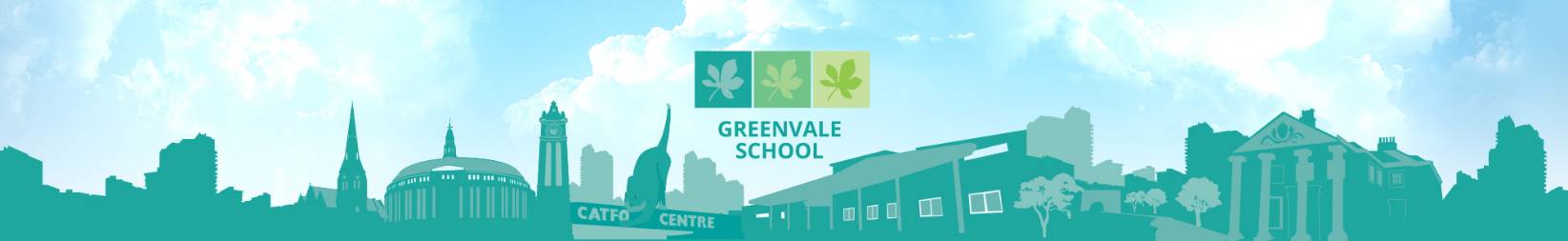 Assistant HeadteacherLeadership Group Pay Range L9 - L13 Full Time Due to the school expansion a new Assistant Headteacher is required at Greenvale School. The successful applicant will be responsible for Key Stage 3, primary to secondary transition and a curriculum subject area TBC.We are looking for an excellent classroom practitioner with a track record of high-quality teaching within a special school setting. The successful candidate will have strong interpersonal skills and a proven ability to motivate students and staff. Greenvale School is a Lewisham community special school for children and young people between the ages of 11 and 19 who have severe and profound learning difficulties (SLD & PMLD). Many pupils have additional diagnosis including autism, physical disabilities, and medical needs. Applicants should have the skills and ability to work with the full range of pupils. The school offers the opportunity to make a difference to our amazing students and to work alongside a talented and dedicated staff team. The school is based across two sites with Key Stage 5 and our Glade pathway students on the new Mayow Road, Forest Hill site, and Key Stage 3 and 4 students at the site on Waters Road, Catford. The successful applicant will be required to have a DBS check and an overseas check if applicable. We are fully committed to safeguarding and promoting the welfare of children and young people. Greenvale School is an equal opportunities employer. We welcome applications from all members of the community, regardless of gender, age, marital status, disability, ethnicity, religion, belief, or sexual orientation. For a full application pack contact recruitment@greenvaleschool.co.uk or visit our website www.greenvale.lewisham.sch.uk. Completed applications are to be returned to Susan Meacock School Business Manager s.meacock@greenvaleschool.co.uk CV’s will not be accepted.VISITS ARE STRONGLY RECOMMENDEDClosing Date:  30/1/23Interview Date: TBC